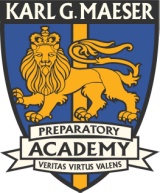 Approved September 8, 2015Student Parking Permit Rules and GuidelinesParking passes will be required of all students who park on campus during school hours. Permits will be provided based on availability.  The following are the rules and guidelines for Maeser issued parking permits:When applying for a parking permit, a valid driver’s license, proof of insurance and parent/guardian signature are required. (Please bring a copy of your license and proof of insurance. These will be kept on file and will be shredded at the end of the year).All students who park on campus must have a valid Maeser issued parking permit displayed from the rear view mirror of their vehicle. Permits are non-transferable and non-refundable. Registered permits are assigned to the vehicle by number and will be tracked based on the license plate number. Vehicles that contain a permit that fails to match the appropriate license plate number will be considered invalid and will face the same consequences as vehicles that lack the permit altogether.Cars parked in the parking lot without the appropriate permits will be subject to tickets and may be towed at the owner’s expense. If more than 3 tickets are received, the vehicle may be booted or towed and/or the student’s parking privileges may be revoked. No parking in the circular driveways, faculty/visitor lots, bus area, fire lanes, or any restricted areas. Vehicles parked illegally are subject to towing at owners expense.The school is NOT liable for vehicles or their contents. Vehicles are to be locked at all times and items in the vehicle need to either be removed or secured. The speed limit on campus is 9 ¾ mph. According to Utah Law, seatbelts are to be worn by all occupants. It is also the driver’s responsibility to ensure that all occupants are properly restrained.All vehicles parked on campus are subject to search in accordance to state and local laws and policies.Students are expected to use good judgment behind the wheel. Reckless driving is strictly prohibited and will result in immediate revocation of parking privileges.At the discretion of the Administration, a parking pass maybe revoked for the remainder of current term/semester/academic year when any of the following occurs:Student has demonstrated unsafe driving habits and/or violated safety warnings/rulesStudent is speeding on Maeser campusStudent has violated open campus lunch rules by taking a MS student off campus without authorizationIf a parking pass has been revoked, it may be reinstated at the discretion of the Administration after paying a $15 fee.Students who fail to meet the rules and guidelines will be asked to return their permits to the administration immediately. Failure to do so will result in further disciplinary action by the administration and may include additional fees.  
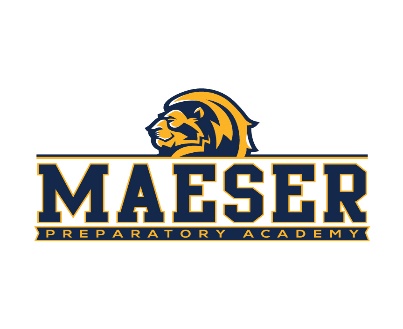 Maeser Student Parking Permit Application

Fee –	 (Full Year)	 $15.00

Name______________________________________	Grade_________________

Driver’s License # _____________________________	

Insurance Company___________________________

Model/year/color vehicle_______________________ 	License Plate #___________

I HAVE READ, UNDERSTAND AND AGREE to abide by the rules and guidelines outlined on the back of this application for parking at Maeser.  I further understand and agree that any violation of these rules and guidelines may result in referral to the appropriate administrator for possible disciplinary action and may also result in the revocation of parking privileges without refund.  Disciplinary action could include school punishments, referral to law enforcement, loss of parking privileges, and/or towing of vehicle at owner’s expense.  



_______________________________________	___________________________________
		(Parent/Guardian)					(Student)